ゼニス デファイ エル・プリメロ 21 ブラッシュ仕上げチタン クローズド文字盤熱情的な洗練特徴的なスケルトン文字盤からスタイリッシュに出発した画期的なデファイ エル・プリメロ 21 について、ゼニスはクローズド文字盤のバージョンを発表することになりました。文字盤には極度に洗練されたシルバーカラーのサンレイ装飾が施され、輝くブラッシュ仕上げのチタン製のケースとブレスレットが備わります。2017 年、ゼニスはまたしても超絶技巧を駆使し、新しいゼニス デファイ エル・プリメロ 21 のグランドリリースによって世界を驚かせました。計時の精度と信頼性の改革ともいえるデファイ エル・プリメロ 21 は、過去 150 年間にわたってゼニスに脈々と受け継がれてきた革新の精神を究極の形で体現しています。 1969 年、ゼニスは初の完全統合型の自動巻コラムホイール クロノグラフ ムーブメントであるエル・プリメロを発表し、1/10 秒の精度を実現しました。完璧の追求と、時計製造の伝説を生み出す定評ある能力を究極の形で満たした、この画期的なモデルは、現在に至るまで決して超えられたことのない、時計製造の歴史における新しいマイルストーンを打ち立てました。その半世紀後、ゼニスはまたしても伝統に挑み、既存のあらゆる限界を打破し、1/100 秒の精度の世界へと私たちを導きました。生まれ変わった伝説、ゼニス デファイ エル・プリメロ 21 は、ブランドにとって新しい未来の輝く 21 世紀のシンボルであり、真に比類ない導きの星です。究極を追求するとき、ゼニスに限界はありませんゼニス デファイ エル・プリメロ 21 は、性能の点でも機械式デザインの点でも、飛躍的進歩を示しています。これは、ほかならぬ自分自身との戦いです。この卓越した時計の新たにグレードアップしたムーブメントは、世界的に有名なエル・プリメロの先代モデルの 10 倍にあたる振動数 360,000 振動／時（50 Hz）を誇り、1/100 秒の精度を可能にしています。この驚くべき振動数の効果を強めているのは、精巧にデザインされた表示です。インナーベゼルには 1 ～ 100 の目盛が刻まれており、この周囲を 1/100 秒針が電光石火のごとく 1 秒間に 1 回転し、これまでなかった視覚的インパクトを与えるとともに、幸運な着用者に超現実的なタイムトラベルの体験をもたらします。現代の技術開発のトレンドを踏まえ、また最適な性能を確保するために、この信じられない機械的複雑機構ははるかに少数の部品によって実現されており、骨の折れる組立てと調整の手間が抑えられています。性能と機械的構造の大幅な進化に加え、TIME LAB クロノメーター認定取得済みのデファイ エル・プリメロ 21 のデザインは 1969 年の先代モデルの頑丈な優れた外観にインスピレーションを得ています。極度に洗練されたシルバーカラーのクローズド文字盤特徴的なスケルトン文字盤からスタイリッシュに出発したデファイ エル・プリメロ 21 に、時代を超えたエレガントで極度に洗練されたシルバーカラーのクローズド文字盤が用意されることになりました。これは、伝説の初代モデルの主要な特徴を配するにあたって、印象的で現代的な基盤となります。先端に星の付いた動きまわる秒針、大型の夜光付きバトン型針、ファセットカットのアワーマーカー。すべてが圧倒的に示される未来的な輝きに誇らしく敬意を表しています。この光沢のあるロジウムプレート加工のアワーマーカーと針を備えた文字盤にも、12 時位置にクロノグラフ パワーリザーブ インジゲーター、中央に時針と分針、9 時位置にコントラストの効いたブラックのスモールセコンド、6 時位置にブラックの 60 秒積算計、3 時位置にブラックの 30 分積算計が備わっています。このデファイ エル・プリメロ 21 のクローズド文字盤モデルの折り紙つきのスタイルを、さらに洗練されたものにするため、直径 44 mm のグレード 5 ブラッシュ仕上げチタン製ケースは、豪華なブラッシュ仕上げチタン製ブレスレットによって完璧に補完されます。巧みなシースルー サファイアガラス ケースバックにより、この比類ない時計の内側の充実した機構の魅力的な眺めをひそかに堪能することもできます。余裕のある 50 時間のパワーリザーブを備えたデファイ エル・プリメロ 21 ブラッシュ仕上げチタン クローズド文字盤は、100 m 防水で、頑丈、軽量、高性能なエレガンスが至上命題となる男性にとって完璧なアクセサリーとなります。デファイ エル・プリメロ 21 ブラッシュ仕上げチタン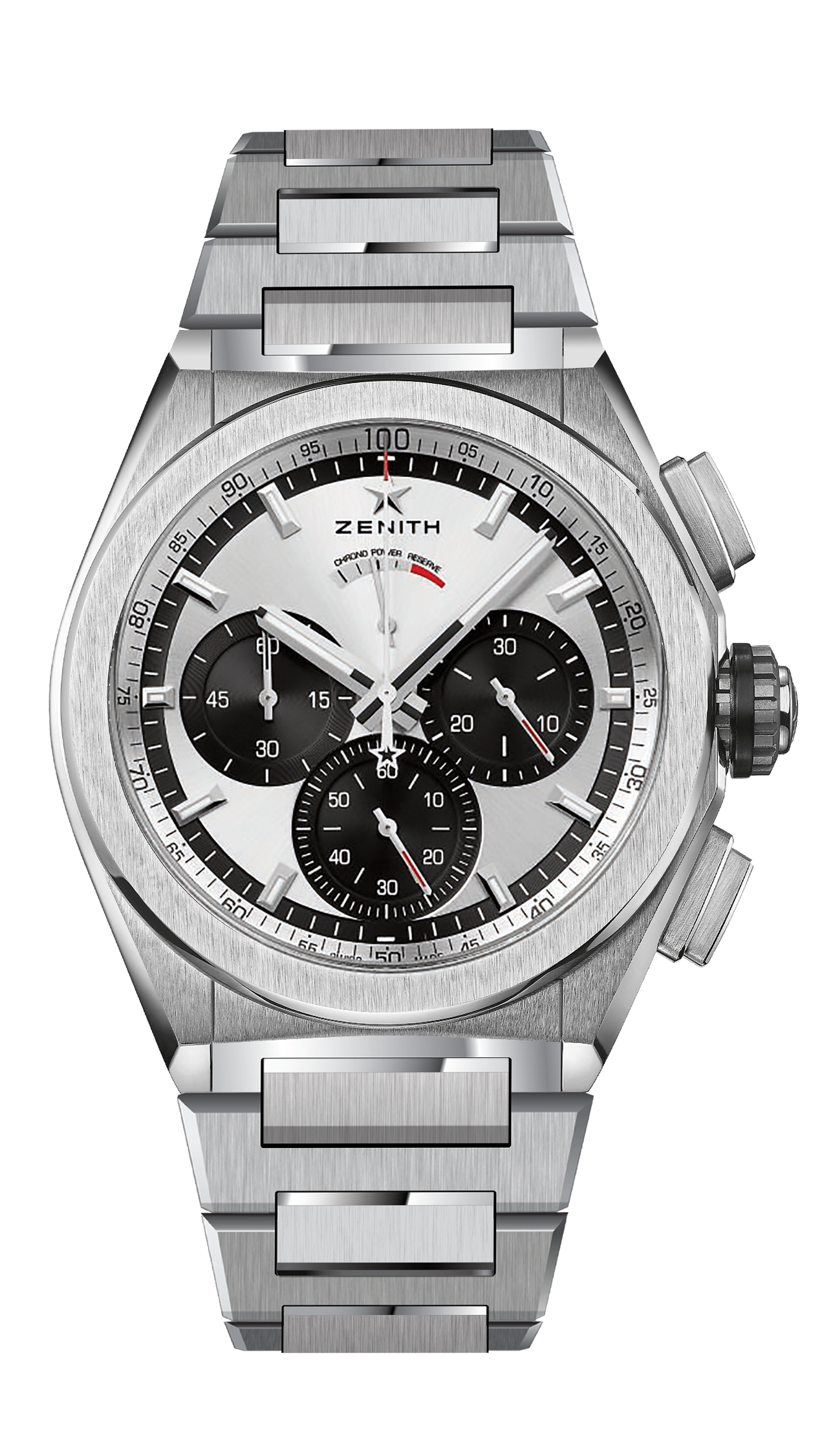 詳細
リファレンス：	95.9001.9004/01.M9000独自のセールスポイント新しい 1/100 秒計測のクロノグラフムーブメント1 秒で 1 回転する独自のダイナミックなシグネチャーウォッチ本体用の脱進機構（36,000 振動／時 - 5 Hz）× 1クロノグラフ用の脱進機構（360,000 振動／時 - 50 Hz）× 1TIME LAB クロノメーター認定取得ムーブメント エル・プリメロ 9004、自動巻きキャリバー：14¼```（直径：32.80 mm）厚さ：7.9 mm部品数：293石数：53振動数：36,000 振動／時（5 Hz）パワーリザーブ約 50 時間「サーキュラー サテン」モチーフの特別なローター機能 1/100 秒計測のクロノグラフ機能12 時位置にクロノグラフ パワーリザーブインジケーター中央に時針と分針9 時位置にスモールセコンド- 中央にクロノグラフ針- 3 時位置に 30 分積算計- 6 時位置に 60 秒積算計ケース、文字盤、針 ブラッシュ仕上げチタン製ケース直径：44 mm開口部直径：35.5 mm厚さ：14.50mmガラス：両面無反射コーティングのドーム型サファイアガラス裏蓋：シースルー サファイアガラス防水機能：10 気圧文字盤：サンレイ装飾を施し、ブラックのカウンターを備えたシルバーカラーの文字盤アワーマーカー：ロジウムプレート加工ファセットカット、スーパールミノーバ® 塗布針：ロジウムプレート加工ファセットカット、スーパールミノーバ® 塗布ストラップ＆バックル チタン ブレスレットデファイ エル・プリメロ 21 ブラッシュ仕上げチタン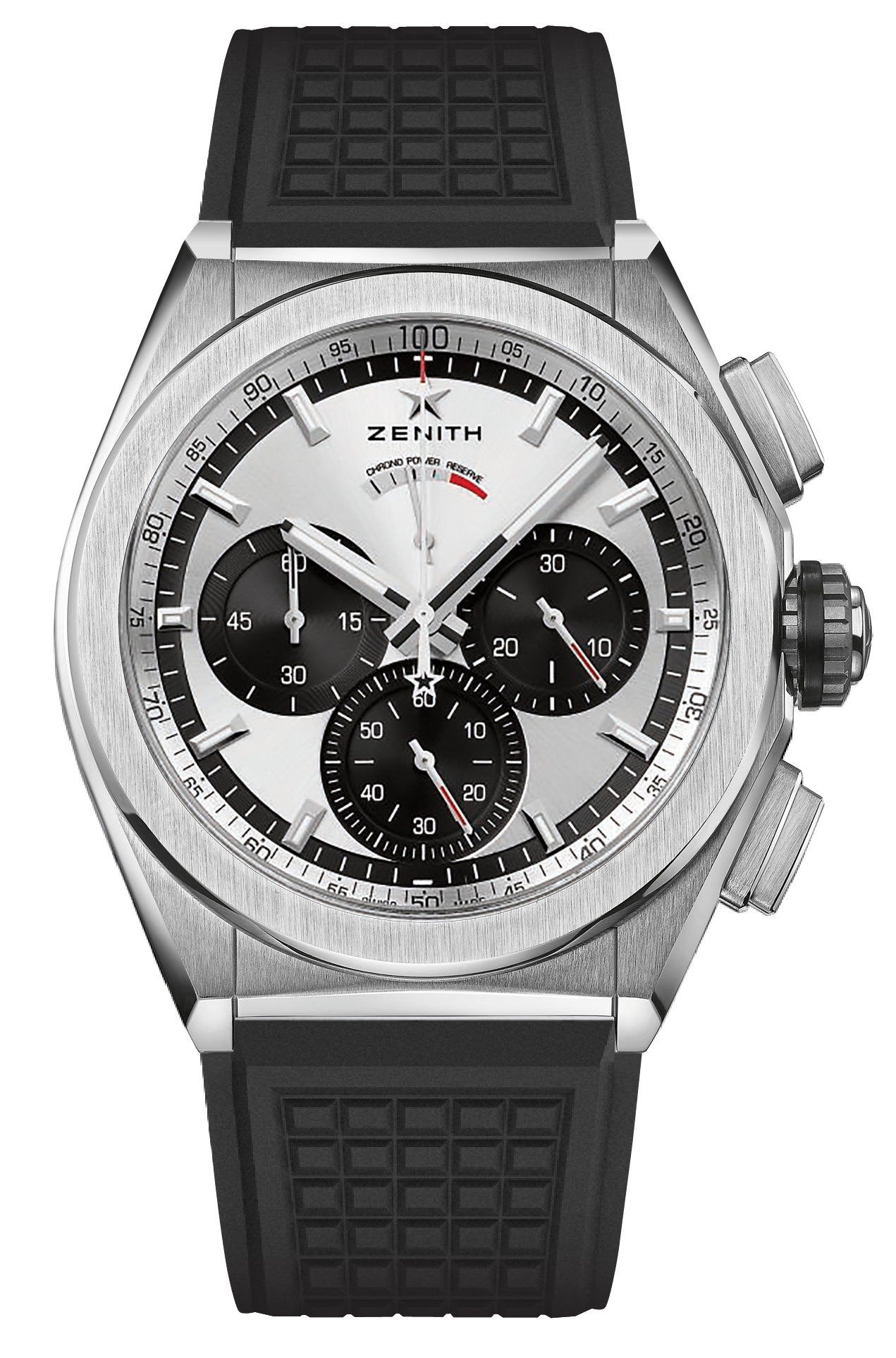 詳細
リファレンス：	95.9001.9004/01.R782独自のセールスポイント新しい 1/100 秒計測のクロノグラフムーブメント1 秒で 1 回転する独自のダイナミックなシグネチャーウォッチ本体用の脱進機構（36,000 振動／時 - 5 Hz）× 1クロノグラフ用の脱進機構（360,000 振動／時 - 50 Hz）× 1TIME LAB クロノメーター認定取得ムーブメント エル・プリメロ 9004、自動巻きキャリバー：14¼```（直径：32.80 mm）厚さ：7.9 mm部品数：293石数：53振動数：36,000 振動／時（5 Hz）パワーリザーブ約 50 時間「サーキュラー サテン」モチーフの特別なローター機能 1/100 秒計測のクロノグラフ機能12 時位置にクロノグラフ パワーリザーブインジケーター中央に時針と分針9 時位置にスモールセコンド- 中央にクロノグラフ針- 3 時位置に 30 分積算計- 6 時位置に 60 秒積算計ケース、文字盤、針 ブラッシュ仕上げチタン製ケース直径：44 mm開口部直径：35.5 mm厚さ：14.50mmガラス：両面無反射コーティングのドーム型サファイアガラス裏蓋：シースルー サファイアガラス防水機能：10 気圧文字盤：サンレイ装飾を施し、ブラックのカウンターを備えたシルバーカラーの文字盤アワーマーカー：ロジウムプレート加工ファセットカット、スーパールミノーバ® 塗布針：ロジウムプレート加工ファセットカット、スーパールミノーバ® 塗布ストラップ＆バックル ブラック ラバーチタン製ダブルフォールディングバックル